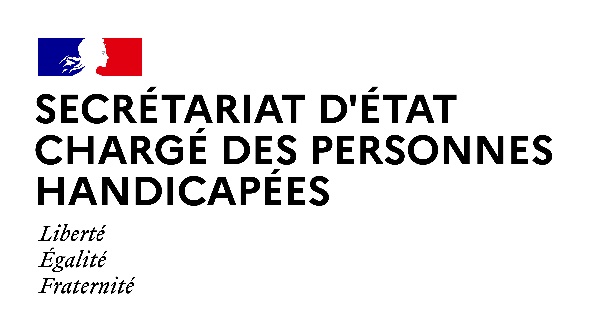 AGENDAAgenda prévisionnel de Madame Sophie CLUZELdu lundi 25 JANVIER AU VENDREDI 29 JANVIER 2021Paris, le 25 janvier 2021LUNDI 25 JANVIER 202109h00 : Réunion avec les associations gestionnaires d’établissements et services médico-sociaux sur l’évolution de la situation sanitaire et la campagne de vaccination  (Visioconférence)10h30 : Echanges avec les équipes de la Direction Générale de la Cohésion Sociale (DGCS)  (Paris)17H00 : 	Entretien avec M. Jean-Louis GARCIA, Président de la Fédération Association Pour Adultes et jeunes Handicapés (APAJH)  (Secrétariat d’Etat en charge des personnes handicapées)MARDI 26 JANVIER 202109h00 : Réunion avec les associations engagées dans la prise en charge des mineurs en situation de handicap par l'Aide Sociale à l’Enfance (ASE) avec M. Adrien TAQUET, Secrétaire d’Etat auprès du Ministre des Solidarités et de la Santé en charge de l’enfance et des familles  (Secrétariat d’Etat en charge des personnes handicapées)10h45 : Questions Orales Sans Débat   (Assemblée nationale)15h00 : Questions au Gouvernement   (Assemblée nationale)17h30 : Audition dans le cadre de la proposition de loi pour renforcer la prévention en santé au travail avec Mmes PARMENTIER-LECOCQ et GRANDJEAN, députées et rapporteurs du texte  (Paris)MERCREDI 27 JANVIER 202110h30 : Conseil des ministres(Palais de l’Elysée)15h00 : Questions au Gouvernement   (Assemblée nationale)18h00 : Table ronde avec les réalisateurs Nicole NEWNHAM, James LEBRECHT et Judith HEUMANN, militante américaine des droits des personnes handicapées, dans le cadre du documentaire « CRIP CAMP »   (Visioconférence)19h30 : Entretien avec M. Richard FERRAND, président de l’Assemblée nationale  (Paris)Contact presse : 
seph.communication@pm.gouv.fr